Publicado en España el 03/12/2021 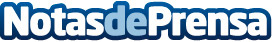 Convocado el VI Concurso Innovacef Emprendimiento/Intraemprendimiento 2022 por UDIMA, CEF y el grupo RMGConvocado el VI Concurso Innovacef Emprendimiento/Intraemprendimiento 2022. Con la colaboración de la Universidad UDIMA, el CEF.- y el Grupo RMG Marketing y Ventas. La Universidad a Distancia de Madrid, UDIMA, y el Grupo RMG Marketing y Ventas , en colaboración con el CEF.- Centro de Estudios Financieros han convocado la sexta edición de sus premios ‘Innovacef Emprendimien-to/Intraemprendimiento Científico'Datos de contacto:Convocado el VI Concurso Innovacef Emprendimiento/Intraemprendimiento 2022 por CEF619 249 228Nota de prensa publicada en: https://www.notasdeprensa.es/convocado-el-vi-concurso-innovacef Categorias: Madrid Emprendedores Premios Universidades Innovación Tecnológica http://www.notasdeprensa.es